
UNIWERSYTET KAZIMIERZA WIELKIEGO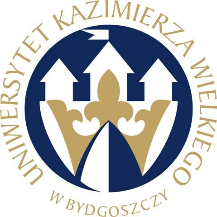 W BYDGOSZCZYul. Chodkiewicza 30, 85 – 064 Bydgoszcz, tel. 052 341 91 00 fax. 052 360 82 06NIP 5542647568 REGON 340057695www.ukw.edu.plUKW/DZP-282-ZO-B-23/2023Bydgoszcz, dn. 21.07.2023 r.OGŁOSZENIE O WYBORZE NAJKRZYSTNIEJSZEJ OFERTY DLA CZĘŚCI 1ORAZ UNIEWAŻNIENIU POSTĘPOWANIA DLA CZĘSCI 2 i 3  		 Uniwersytet Kazimierza Wielkiego w Bydgoszczy z siedzibą przy ul. Chodkiewicza 30, 85-064 Bydgoszcz informuje, iż w wyniku przeprowadzonego postępowania w trybie Zapytania Ofertowego wyłącznie na badania naukowe  Nr UKW/DZP-282-ZO-B-23/2023 pn. „Dostawa sprzętu laboratoryjnego i pomiarowego”, została wybrana następująca oferta:  Część 1PIK Instruments Sp. z o.o.ul. Okulickiego 5F, 05-500 Piaseczno Cena oferty: 52 398,00 zł bruttoIlość punktów wg kryteriów: 	- cena – waga 100 % –  100 pkt Uzasadnienie wyboru:Oferta złożona przez w/w Wykonawcę uzyskała najwyższą liczbę punktów, tj. 100,00 pkt i została uznana za ofertę najkorzystniejszą na podstawie kryterium oceny ofert określonego w treści zapytania ofertowego ( „Cena” – waga 100,00%)Część 2Zamawiający unieważnia przedmiotowe postępowanie dla części 2 z uwagi na fakt, że w postępowaniu nie została złożona żadna oferta.Część 3Zamawiający unieważnia przedmiotowe postępowanie dla części 3 z uwagi na fakt, że w postępowaniu nie została złożona żadna oferta.Zestawienie złożonych ofert wraz z przyznana punktacjąKanclerz UKW                                                                                                 mgr Renata MalakNr częściWYKONAWCAPunktacja1PIK Instruments Sp. z o.o.ul. Okulickiego 5F, 05-500 Piaseczno100,00